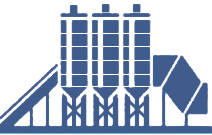   ООО « ПО  БИЗНЕС – ПАРИТЕТ» Юрид.адрес: 249844 Калужская обл.,                                                        Банковские реквизиты:                                                                                                                                      Дзержинский р/он, пгт Полотняный Завод,                                               ИНН 4004016873 КПП 400401001                                                                                                                ул.Горняк                                                                                                           Банк:Отделение N8608Сбербанка России г. Калуга                                                                                                                                                                    Факт.адрес: г.Калуга ул.Энергетиков,8                                                     БИК 042908612                                                                                                                                                              тел. 8-953-333-30-04                                                                                      р/с 40702810222200000787                                                                                                                                                                                                                                                                              к/с 30101810100000000612                                                                                                                                                                                                                                                                                                                                                                               ОКПО 37837023                                                                                                                          ОГРН 1124004000890  ________________________________________________________________________________________________________                                                                                                                                                                        ПРАЙС-ЛИСТ НА ЖБИ ИЗДЕЛИЯ                                        30.03.2022 г.Коммерческий отдел+79533333004-Олесяп/пНаименование продукцииЕдиница измеренияЦена за единицу изделия с НДС руб.Блоки фундаментныеБлоки фундаментныеБлоки фундаментныеБлоки фундаментные1ФБС- 24.4.6Шт.30502ФБС- 24.5.6Шт.37503ФБС- 24.6.6Шт.44504ФБС- 24.3.6Шт.23005ФБС- 12.4.6Шт.15006ФБС- 12.5.6Шт.18007ФБС- 12.6.6Шт.21008ФБС- 12.3.6Шт.11009ФБС- 9.4.6Шт.115010ФБС- 9.5.6Шт.130011ФБС- 9.6.6Шт.160012ФБС- 9.3.6Шт.850Плита дорожнаяПлита дорожнаяПлита дорожнаяПлита дорожная1Плита дорожная            (2ПД 30-18-30)Шт.100002Плита дорожная            (2ПД 30-18-10)90003ПАГ-14